HOLLY HIGH SCHOOL
BOYS VARSITY BASKETBALLHolly High School Boys Varsity Basketball beat Brandon High School 59-50Tuesday, February 11, 2020
7:00 PM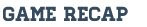 A few early baskets by Brandon's Turner & Pardon put the Blackhawks up 4-1 and led to a Holly time out. A quick hitter by Sr. Dylan Hignite was the first basket to fall for Holly, then Sr. Danny Mathews (26 points; 5 rebounds; 6 steals) followed with a triple and the Bronchos proceeded to go on a 19-7 tun to end the 1st quarter at 20-11. At the half, they led 29-21.

The scoring throughout the remainder of the game was pretty even. Early 3's by Penzien & Turner again pulled Brandon within striking distance, but the steady hand of Jr. Jacob Welch (12 points, 10 rebounds) paced the Holly second half. The consistent defense, sparked by Jr. Alec Lewis, and evenly distributed scoring proved enough for the Bronchos to hold on down the stretch.

Final Score:
Holly 59
Brandon 50

The Bronchos host Flushing this Friday, Valentine's Day. This is the last Varsity home game for the Broncho Boys, as well as Senior Night.

SCORING
HOLLY - Mathews (26), Welch (12), Hignite (7), Dzendzel (5), Jackson (3), Simmons (3), Wilson (3)

Brandon - Slater (16), Pardon (9), Penzien (9), Turner (5), Mitchell (4), Jackson (3), Harris (2), Stamper (2)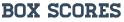 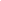 